How to configure Wi-Fi Schedules? Step 1: Open bowser and enter plc.tendawifi.com in address bar to login the setup page.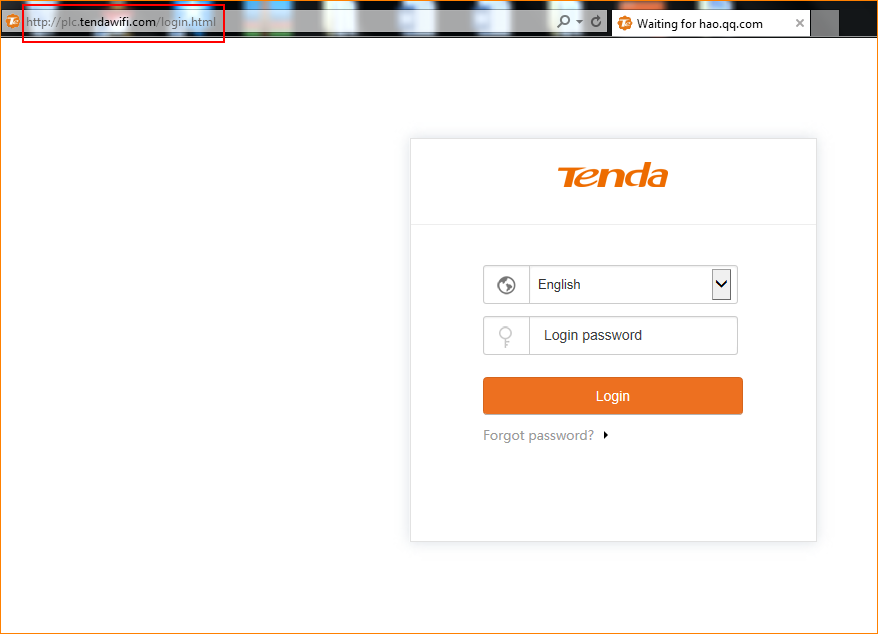 Step 2: Tap “Enable” to turn on Wi-Fi Schedule. And follow the instruction to finish the settings. Tap “OK” to save the settings.For example:If you want to turn off your WiFi during 00:00~07:00 on Sun and Sat, you can configure it as shown in the picture below: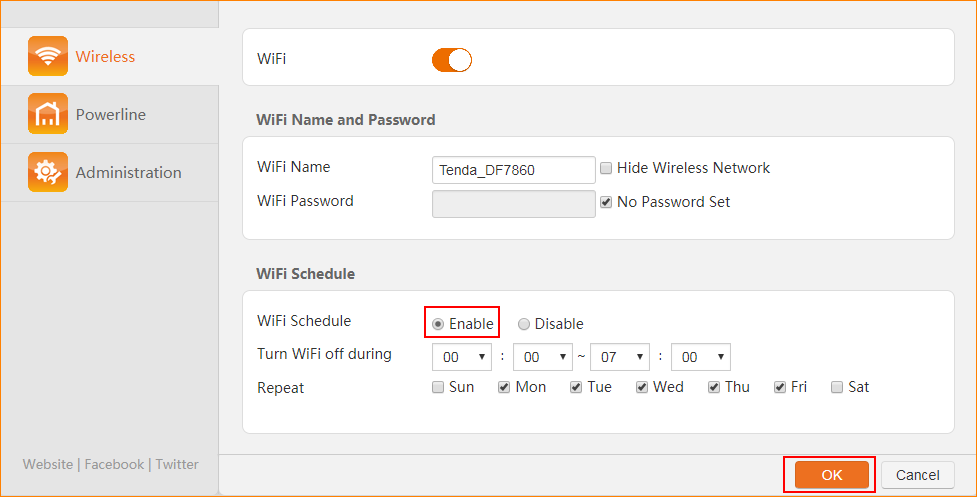 